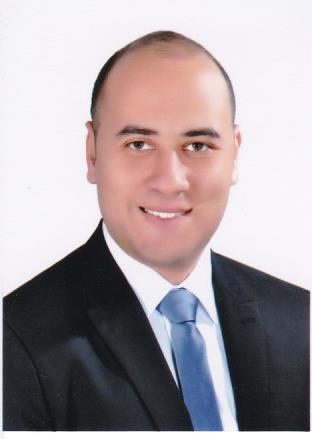 Emad Emad.373930@2freemail.com Career ObjectiveTo gain experience through a reputable institution and contribute to the success of this institution. I want to expand my skills for the benefit of my work and of my career.Personal informationNationality	: Egyptian.Date of birth	: 19/1/1988.Gender		: male.Military status	: Exempted.Marital status	: single.Education and Courses:Bachelor of Commerce, accountancy Section, Kafr El-Sheikh University, 2009.ICDL course (Microsoft office, Windows, Word, Excel, Power Point, Internet and Access), 2009.English course under the auspices of Axon, 2009.Banking operation course under the auspices of The Central Bank of Egypt, 2010.Financial Manager Course from Egyptian Academy for the training of accountants, 2012.Better World Foundation (A Project of the AUC) “English course” 2012 - 2013.Oracle - Erp Financial R12 from Next Academic, 2015.Work Experience:1. EgyCross Assistancefrom 10/2013 till 09/2017.Claims Handling Manager from 09/2015 till 09/2017.Responsibilities included:Auditing the invoices and handling all financial claims.Handling with all companies and all service providers.Preparing and Auditing all payments and follow all outstanding balances for our customers “Insurance Companies”.Follow-up all balances in banks.Highlight profits and losses and present in customized reports on regular basis.Discuss financial issues with Accountants abroad. Accountant from 12/2014 to 09/2015.Responsibilities included:Making invoices and evaluate the medical procedure of the medical assistance“Insurance Companies”.Customers and supplier’s payment follow up. Prepare daily reports for Suppliers and Customers.As Travel Insurance Coordinator from 10/2013 till 12/2014.Responsibilities included:Receiving requests from the customers by Email, Fax or by Tel-Phone and recording the cases in the system.Send request to our suppliers.Handling the medical insurance cases till the insured get the assistance.Dealing and resolving with all problems of the insured's.Preparing monthly statistics regarding the work rate.El Assuity Telecom: from 7/2012 to 10/2013Responsibilities included:Customer account.Stocktaking and preparing daily & annual reports for Inventory.Prepare daily reports for sales and Customers account.All the Accounting operations was handled by system “Double Click”.3. Marina Travel: from 4/2010 to 7/2012Responsibilities included:Stocktaking.Analysis the Expenses in the American Journal.Languages skillsArabic: mother tongue.English: Quite good (listening-speaking).Computer skillsGeneralFamiliar with all Windows Operating Systems (Windows XP, Windows Vista, Windows 7 and 10).V.Good Knowledge in MS Office(MS-Word, MS-Excel, MS-PowerPoint, MS-Outlook).Very Good Computer skills, application knowledge and search engines.Accounting-related Computer skillsGood in Accounting Using PeachtreeGood in Accounting Using Double ClickThe basic of Oracle - Erp Financial R12.Reference is available upon request